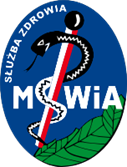 PROTOKÓŁ PRZEKAZANIA/ PRZYJĘCIAWYROBÓW MEDYCZNYCHDO CENTRALNEJ STERYLIZATORNINR ………/…………/……………. z dnia………………………………………..Ilość tac: 	M…………….	Ś…………….	D…………….	L…………….Ilość  kuwet transportowych………………IDENTYFIKATOR PROCESU STERYLIZACJI:L.PNAZWA PAKIETU/NARZĘDZIRODZAJ STERYLIZACJIP-parowaF-formaldechydowaILOŚĆ PAKIETÓWRODZAJ PAKIETUM-małyS- średniD- dużyL- luzemPOTWIERDZENIE WYKONANIA STERYLIZACJI Z DNIA……………………………1234567891011121314151617181920Data przekazania do Centralnej Sterylizatorni:Godzina przekazania:Data wydania do SP ZOZ MSWiA:Godzina wydania:Podpis i pieczątka pracownika przekazującegoz SPZOZ MSWiA:Pielęgniarka:Osoba transportująca:Podpis i pieczątka pracownika wydającego  Centralnej Sterylizatorni:Osoba transportująca:Podpis i pieczątka pracownika odbierającego Centralnej  Sterylizatorni:Data i godzina odbioru:Podpis i pieczątka pracownika przyjmującego SPZOZ MSWiA:Data i godzina przyjęcia: